Attachment B.4: Feasibility Study Survey Screenshots 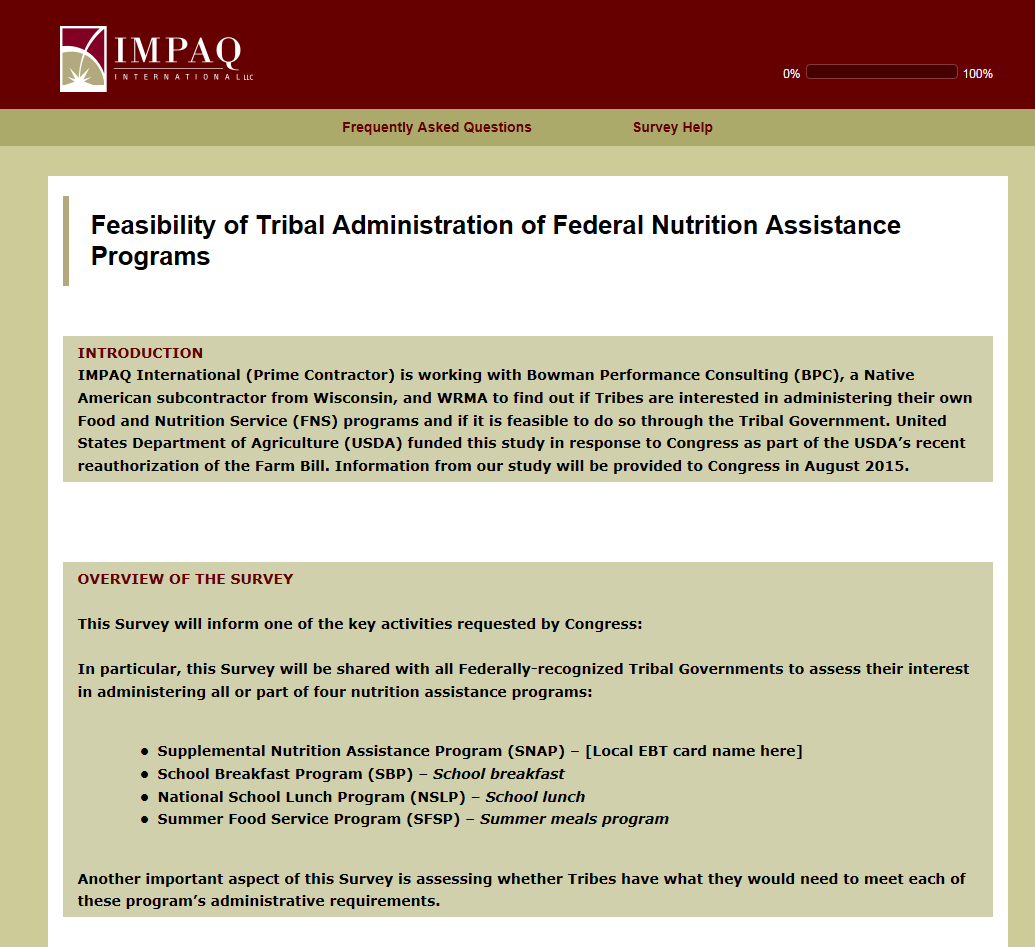 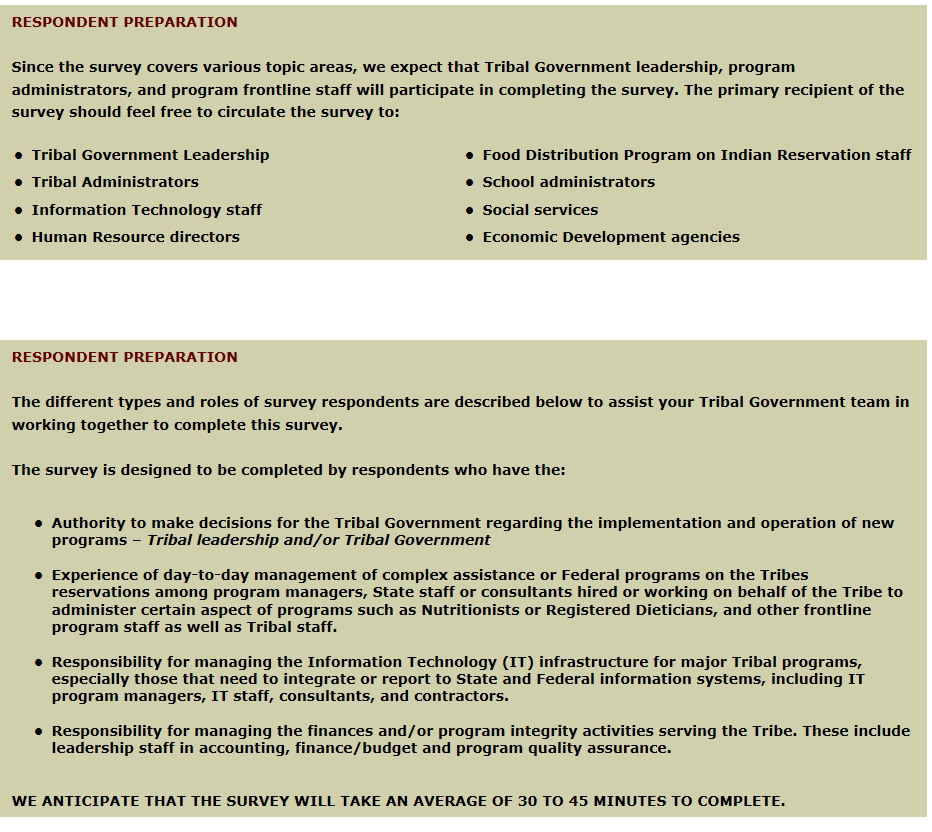 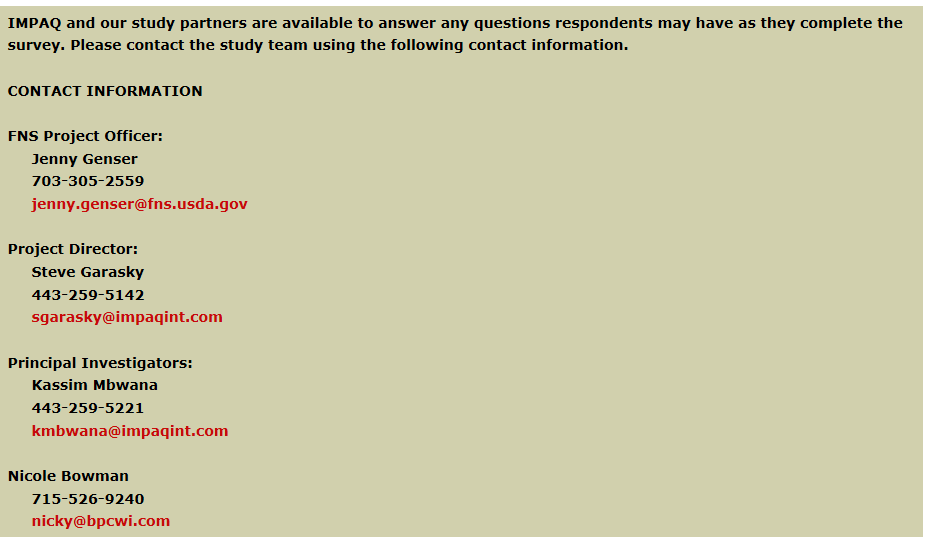 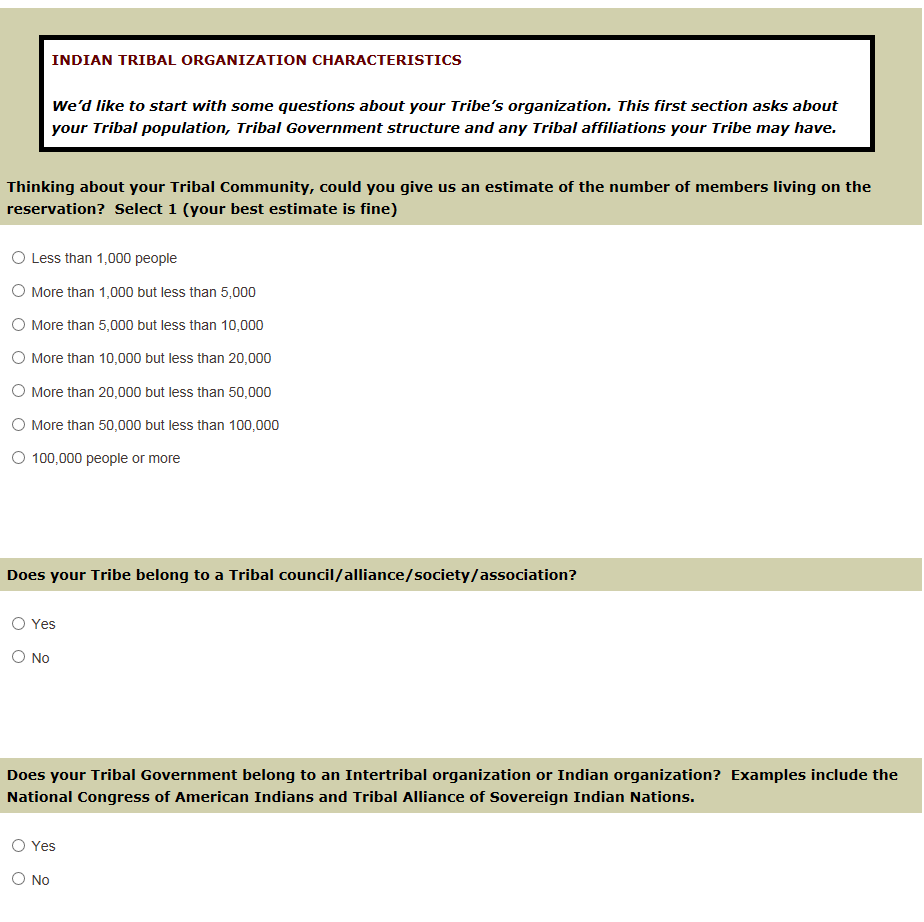 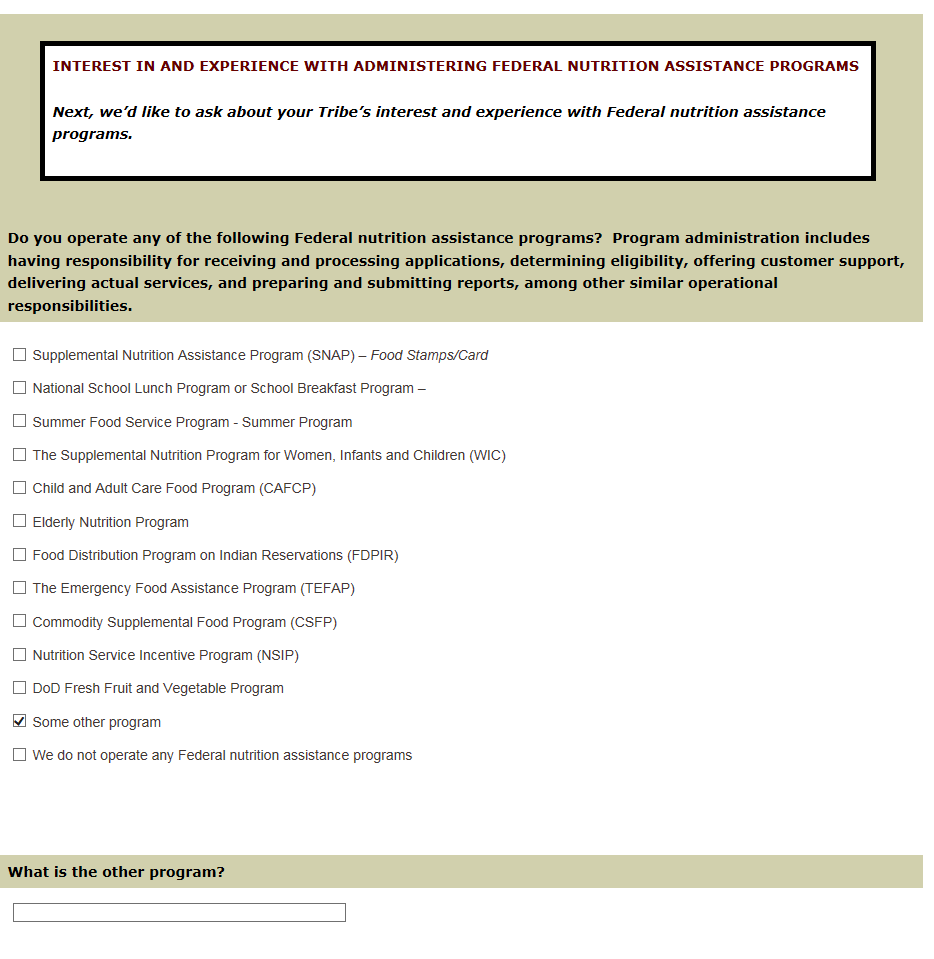 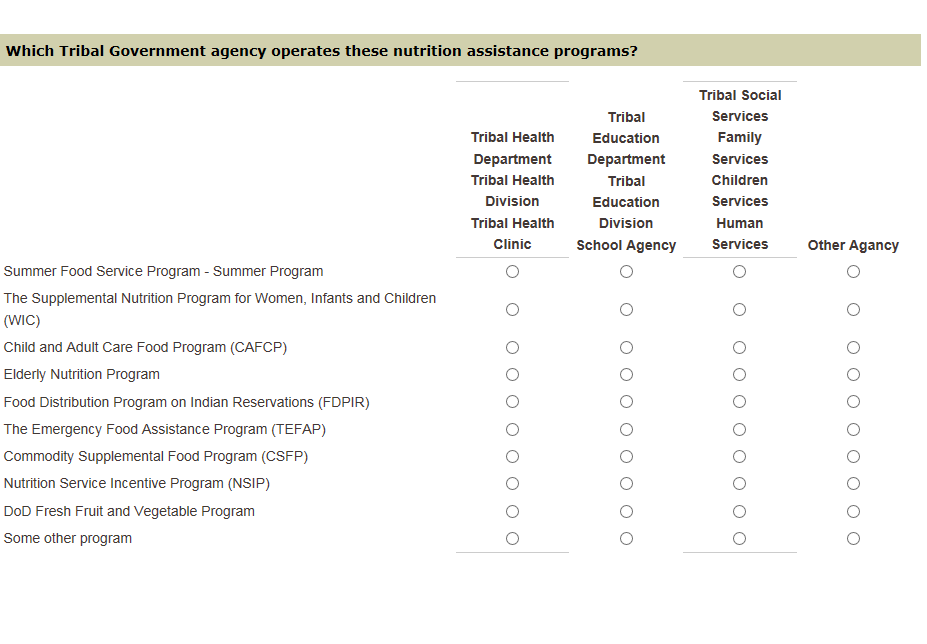 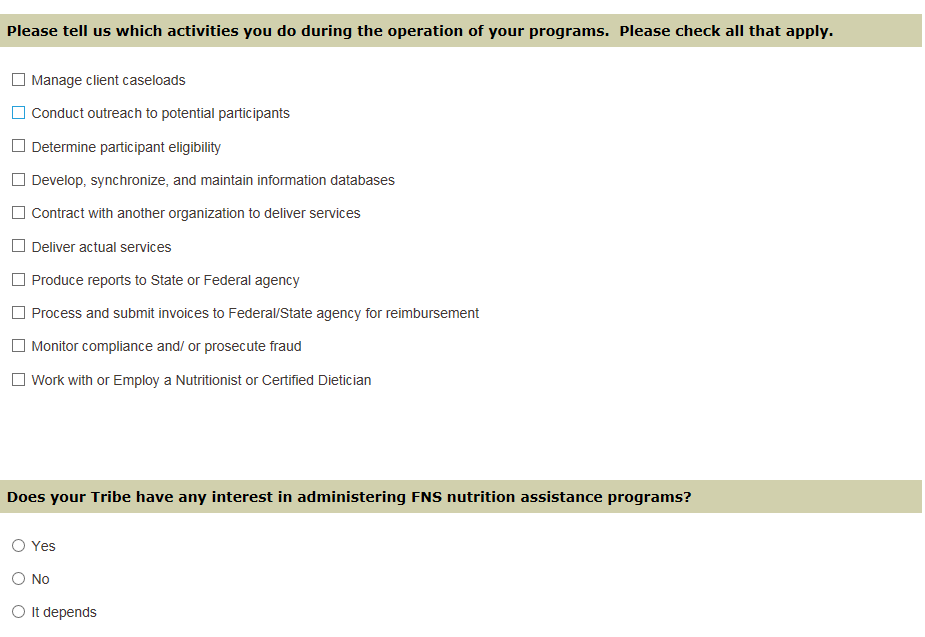 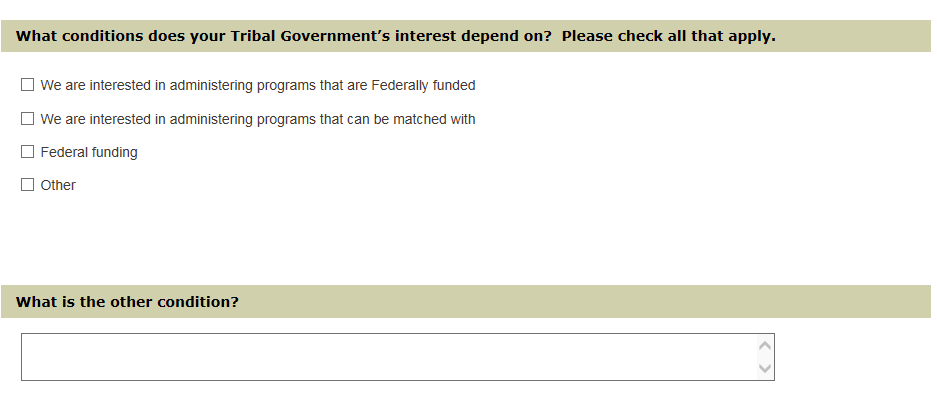 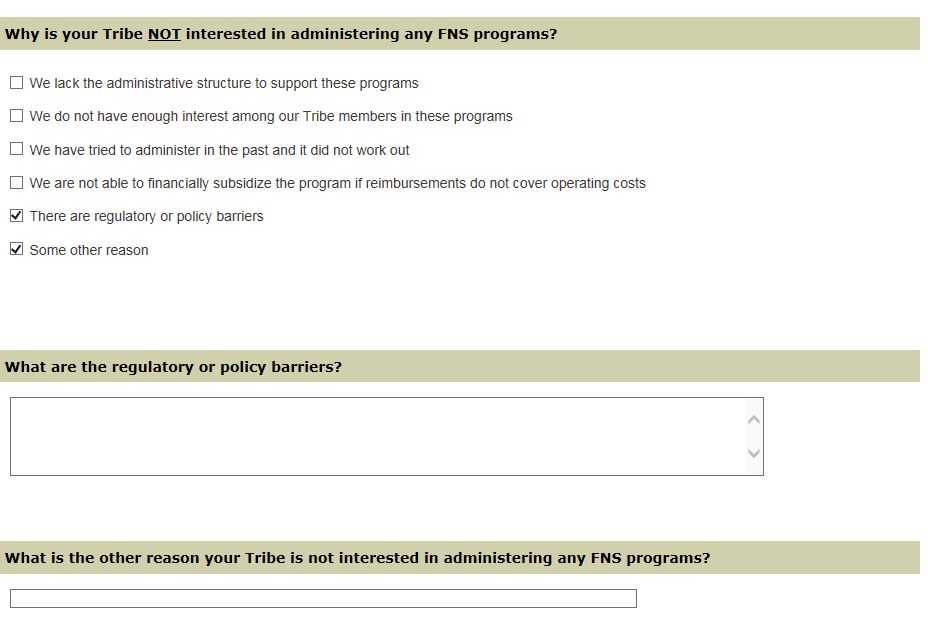 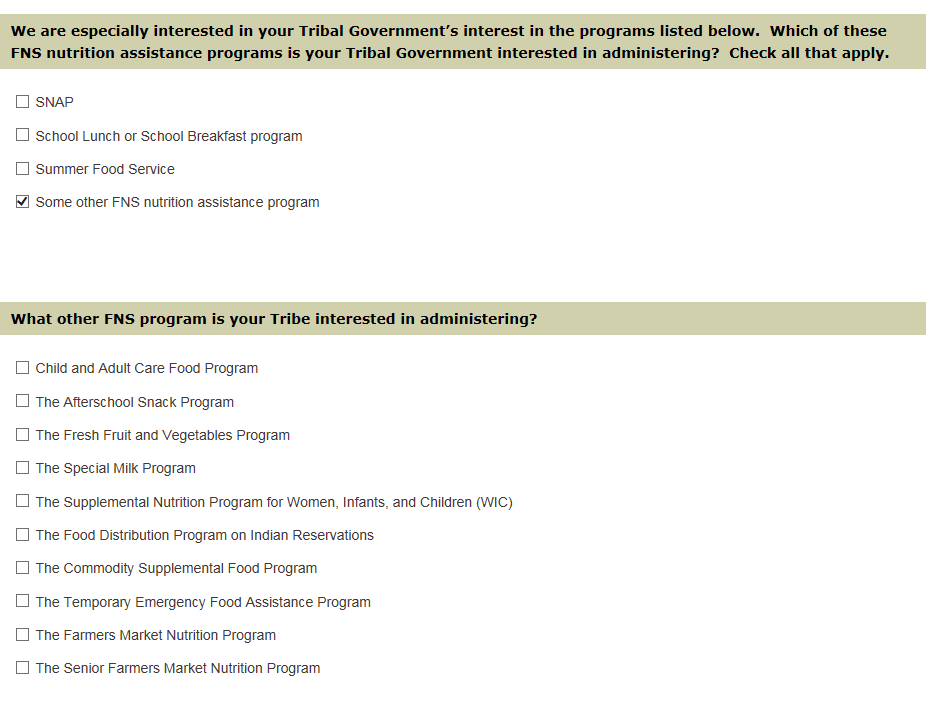 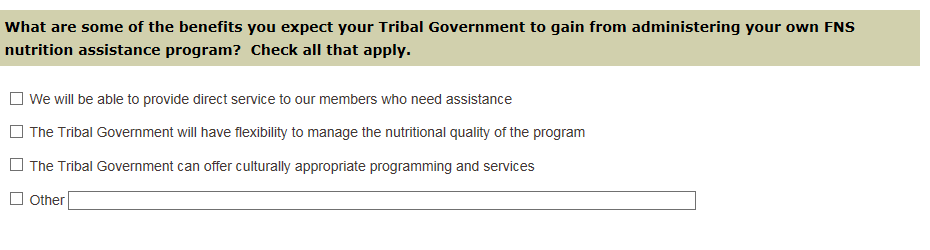 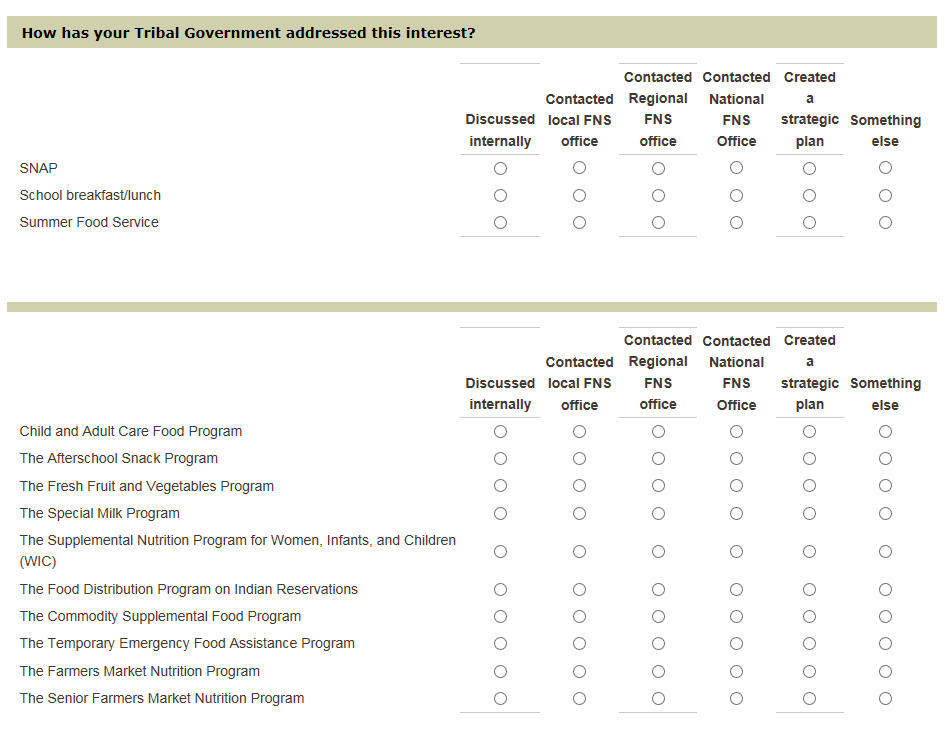 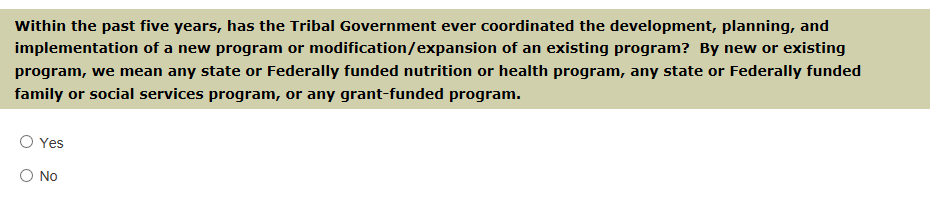 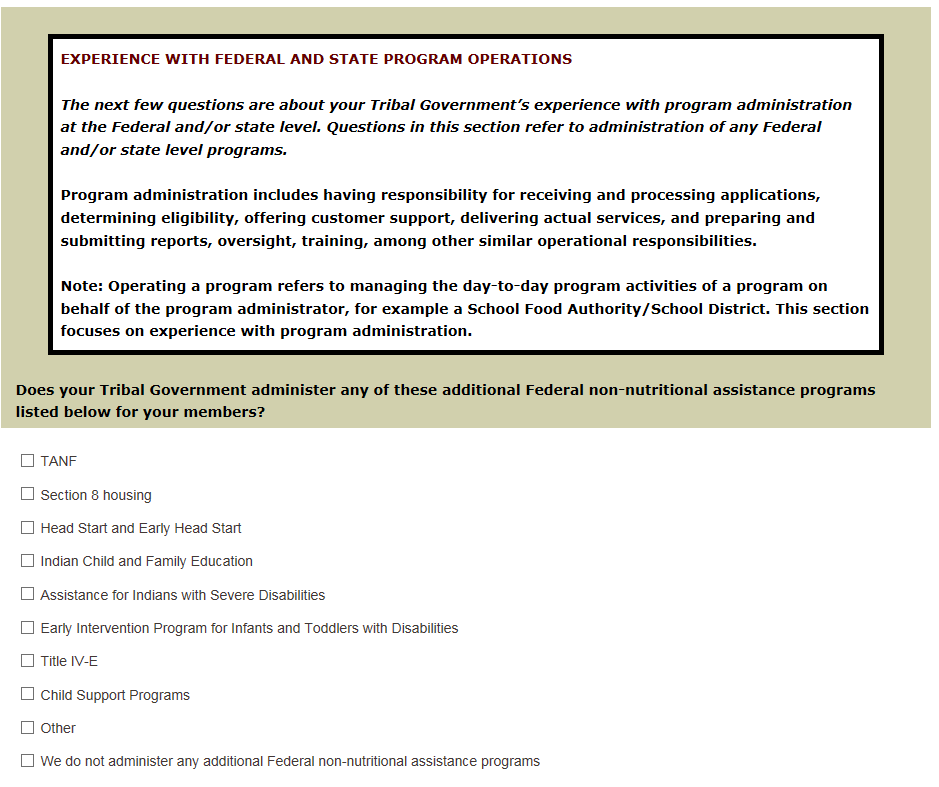 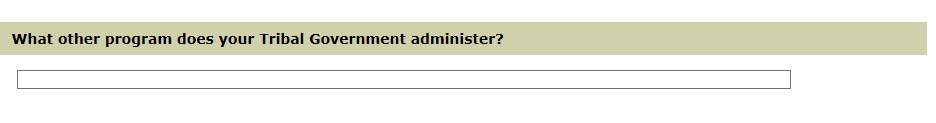 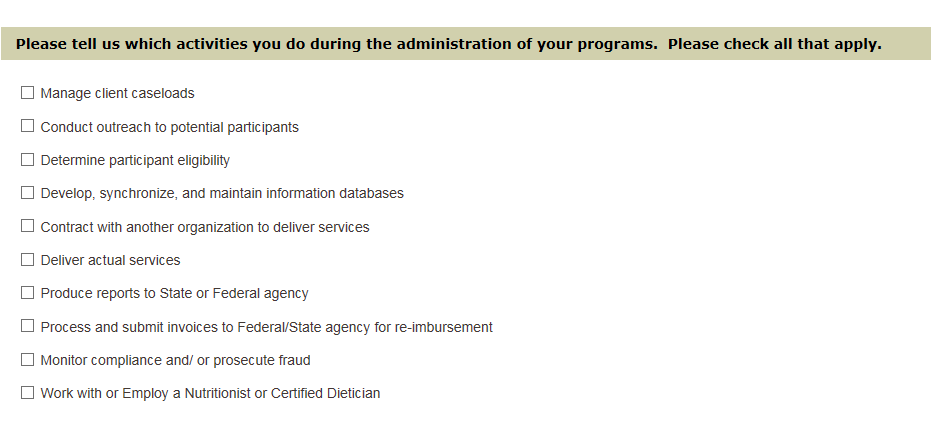 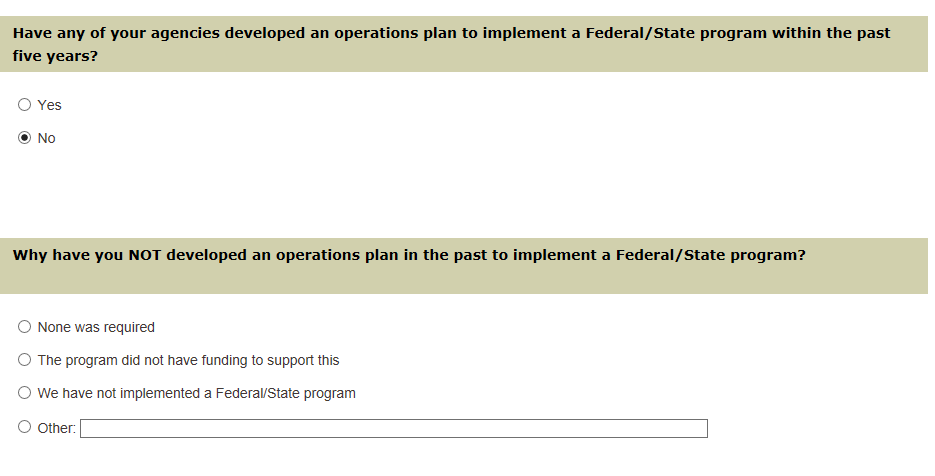 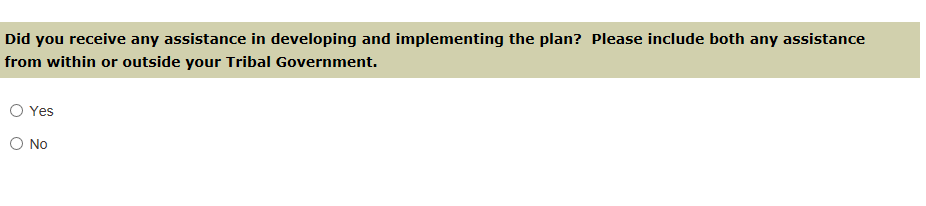 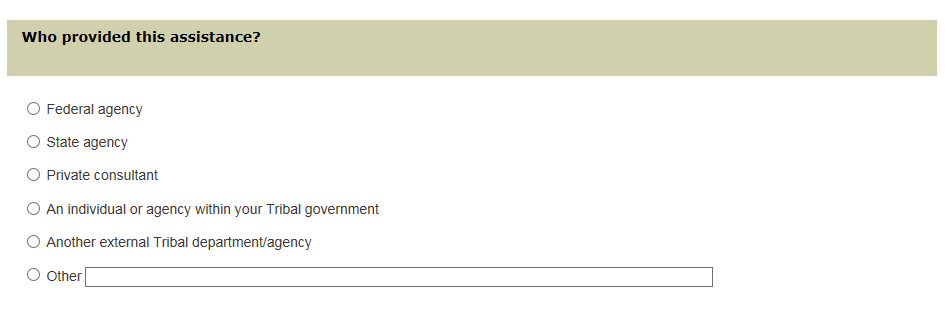 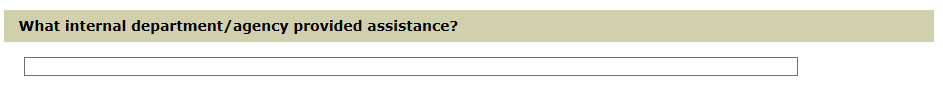 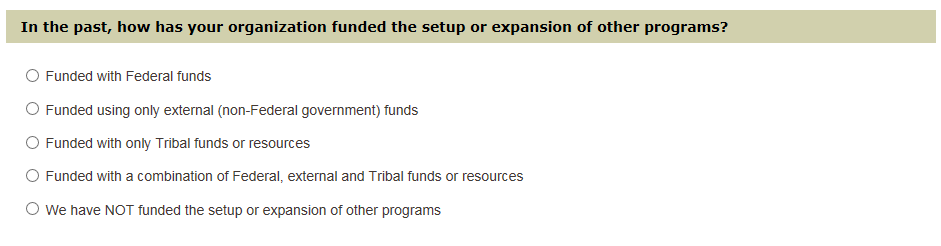 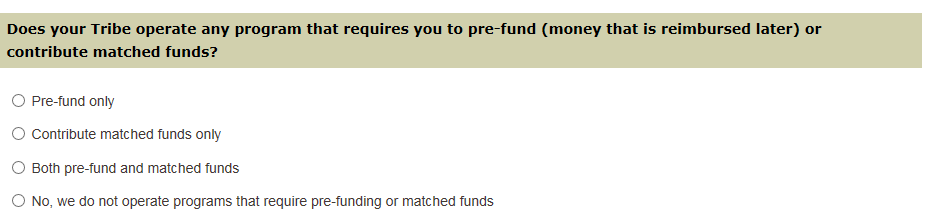 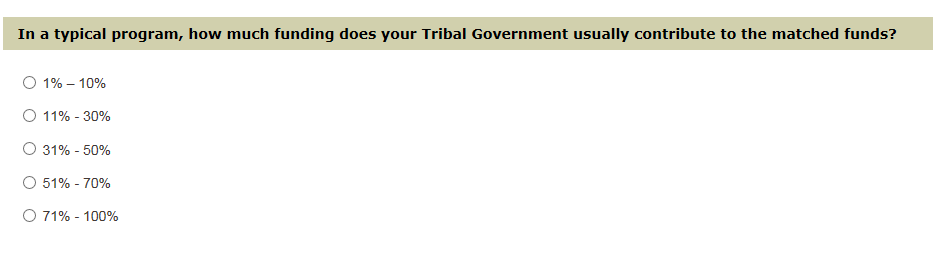 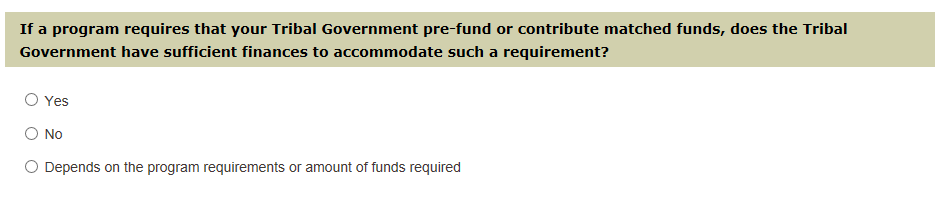 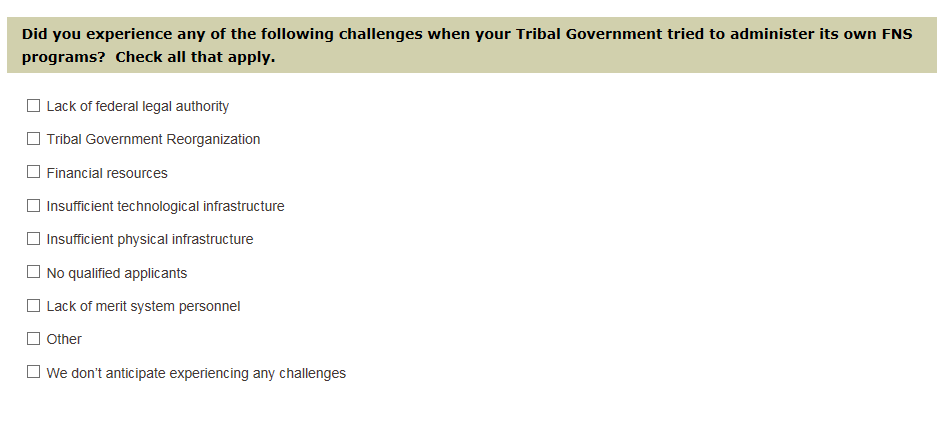 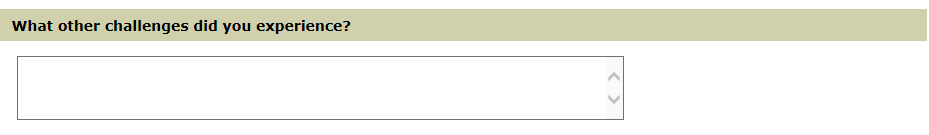 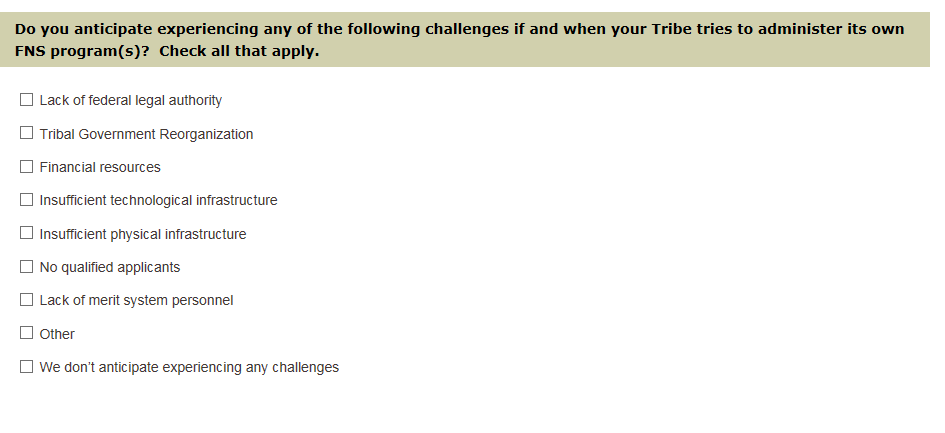 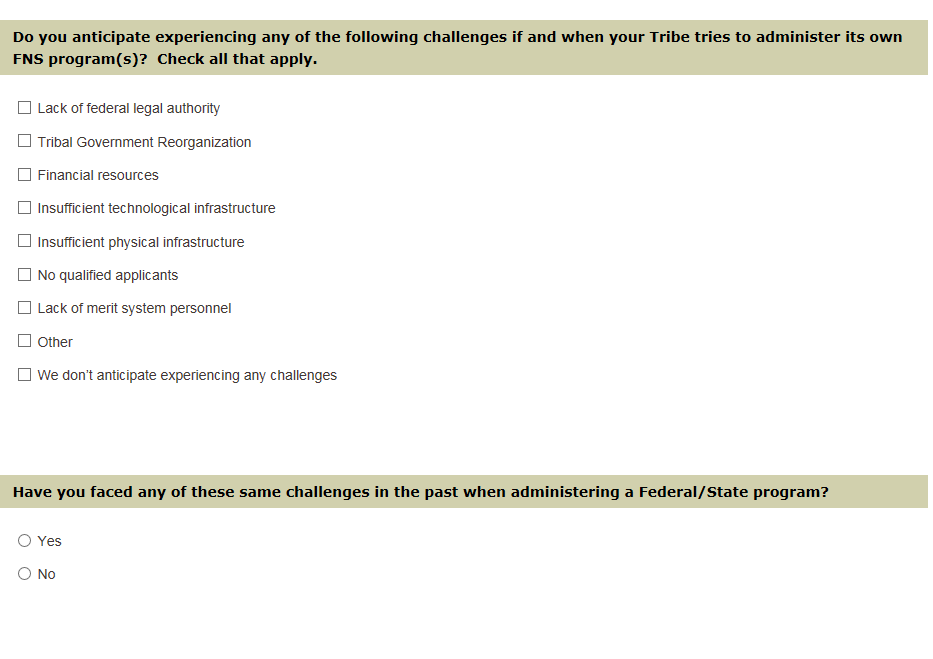 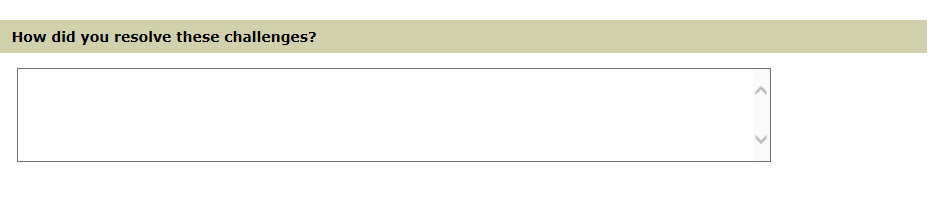 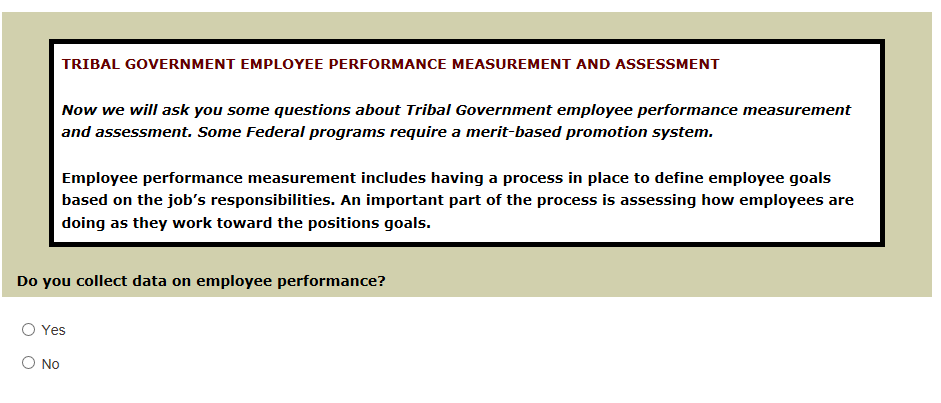 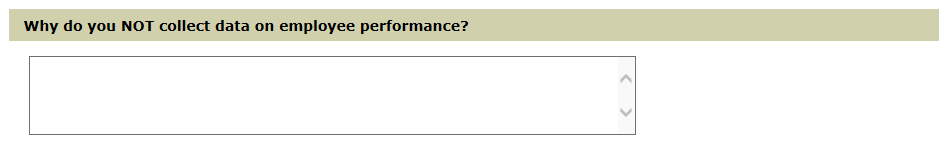 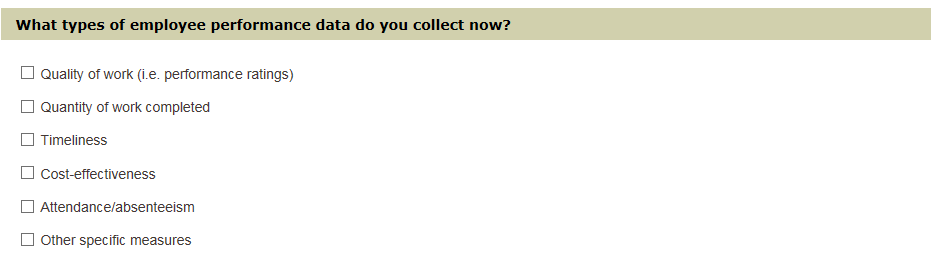 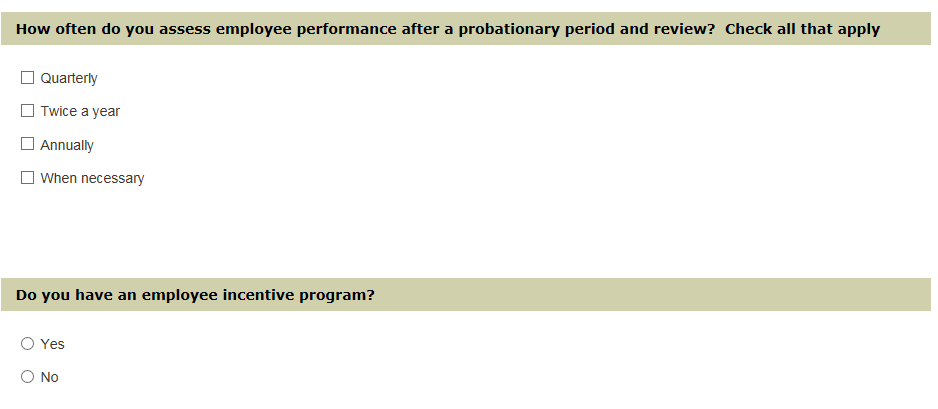 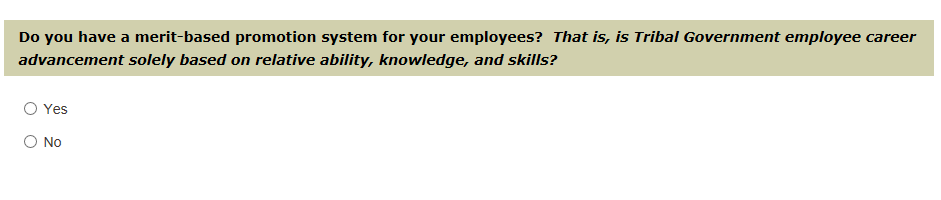 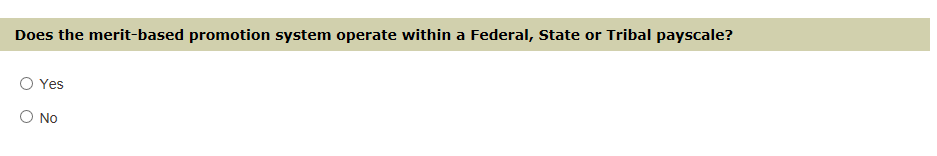 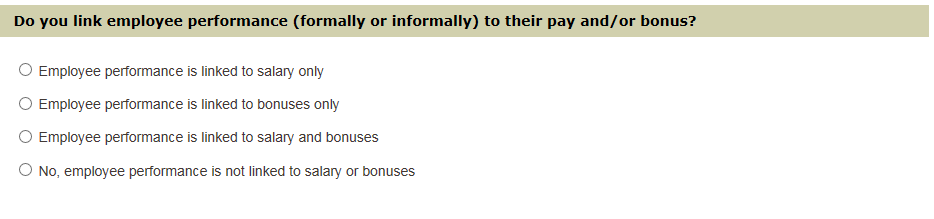 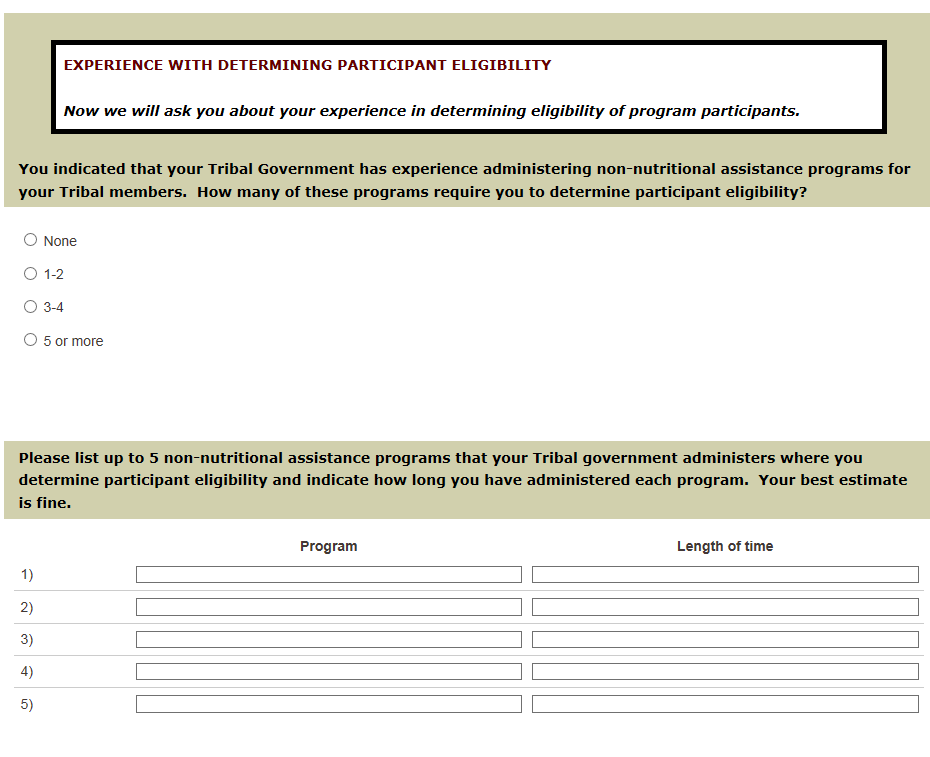 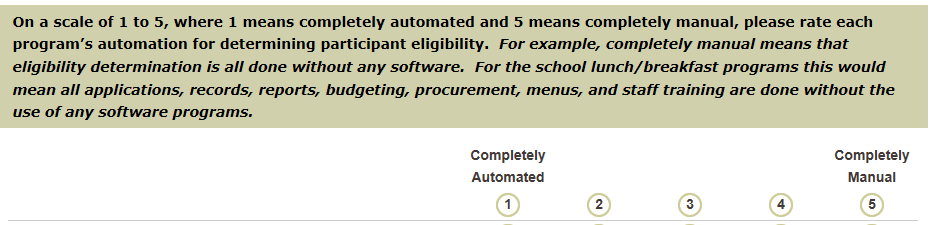 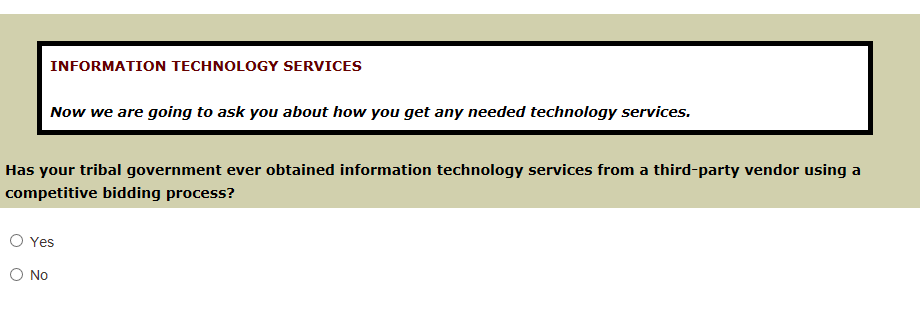 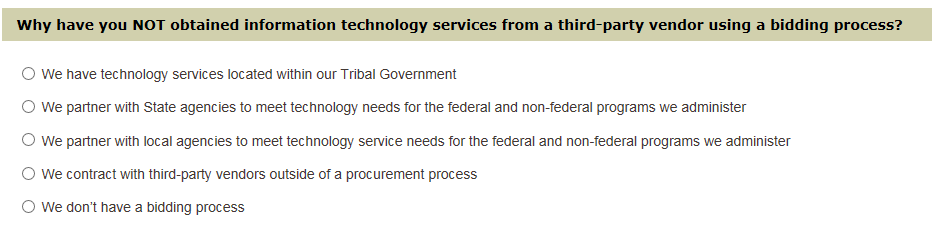 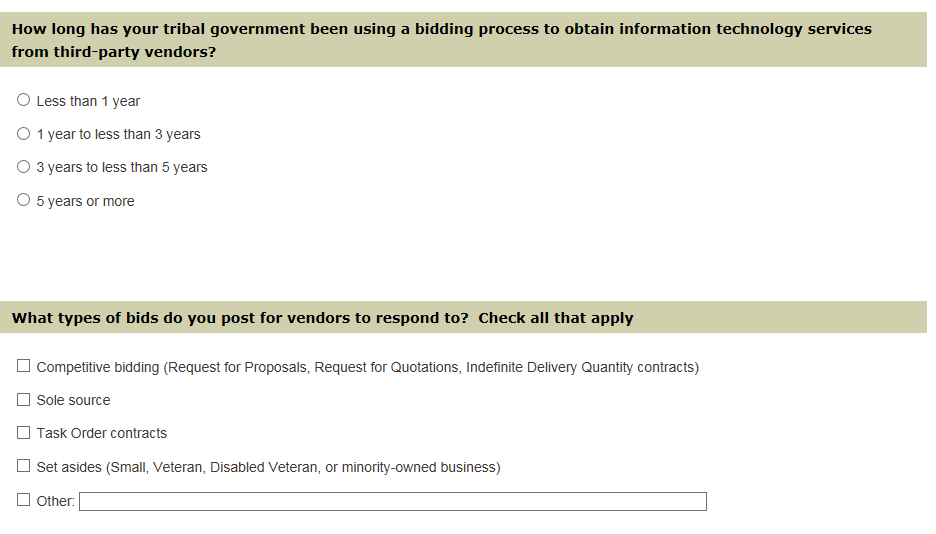 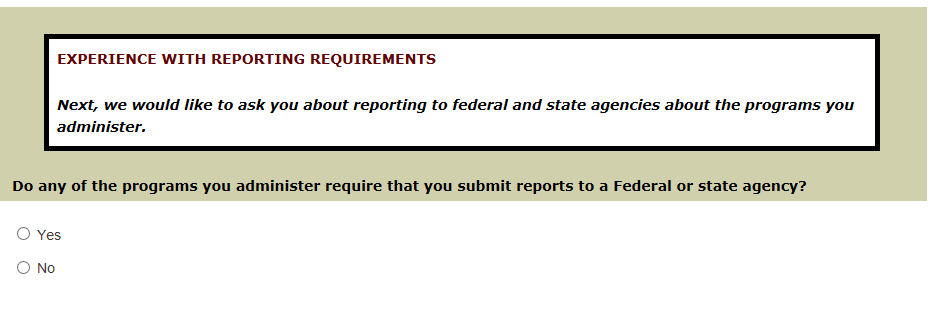 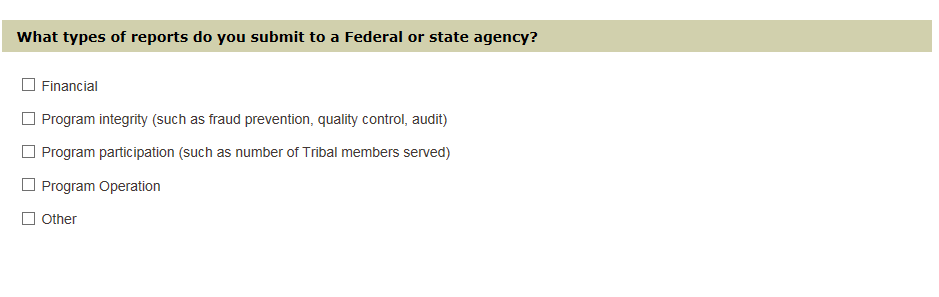 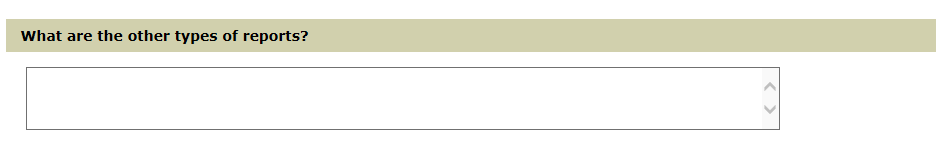 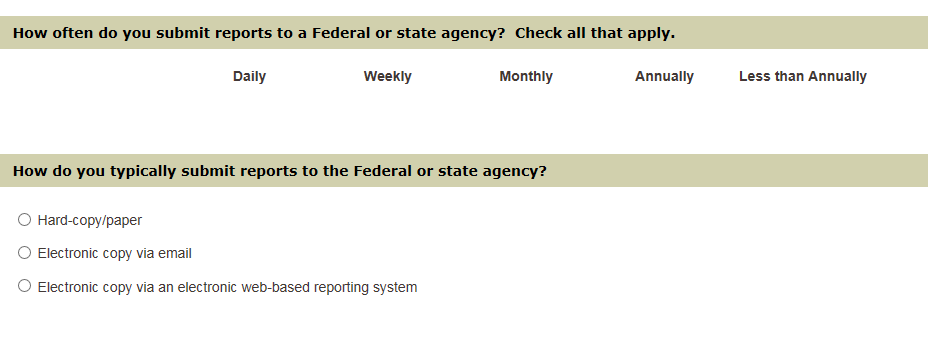 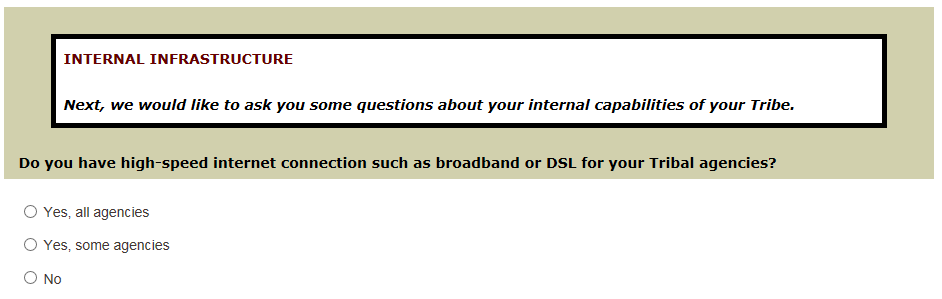 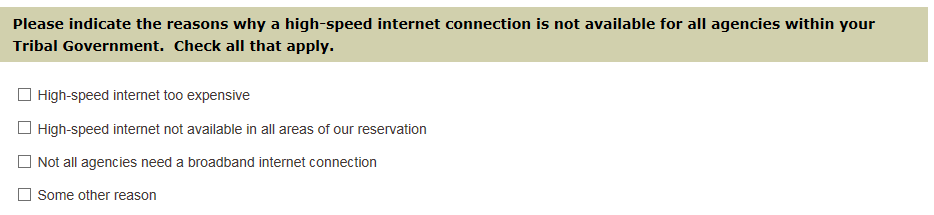 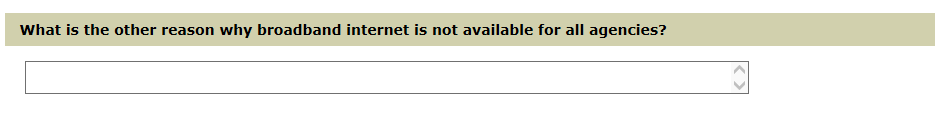 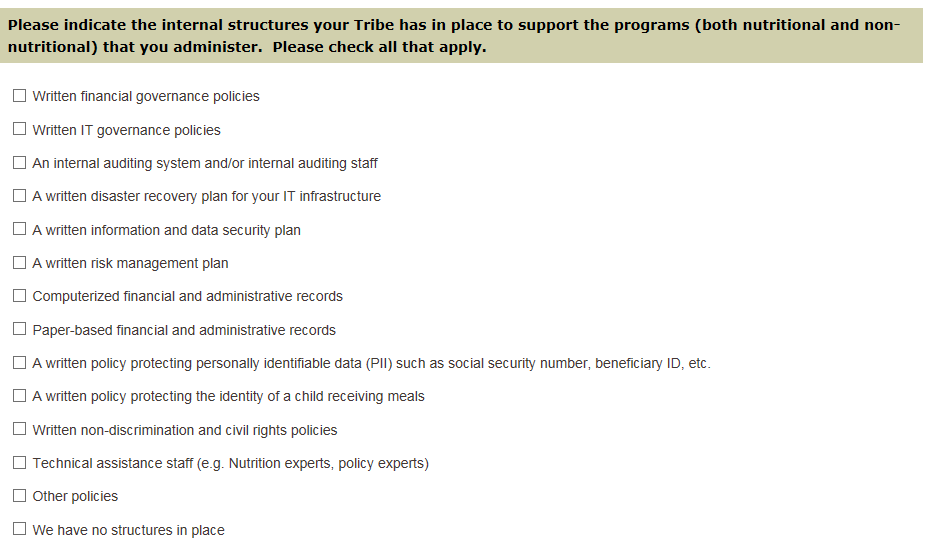 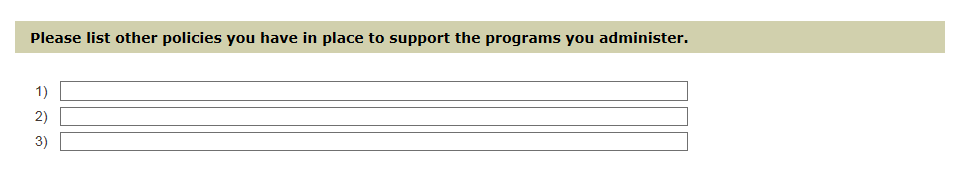 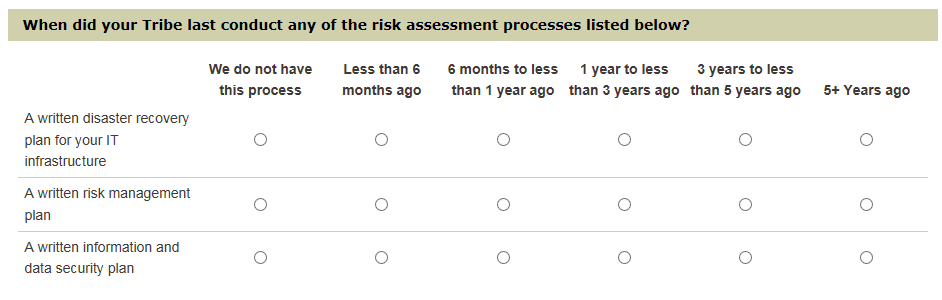 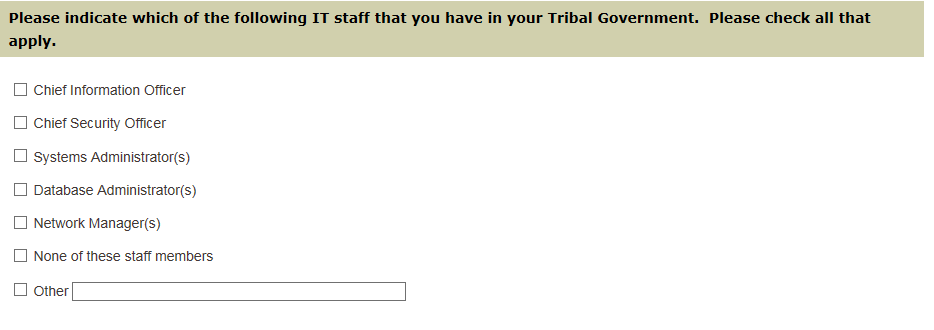 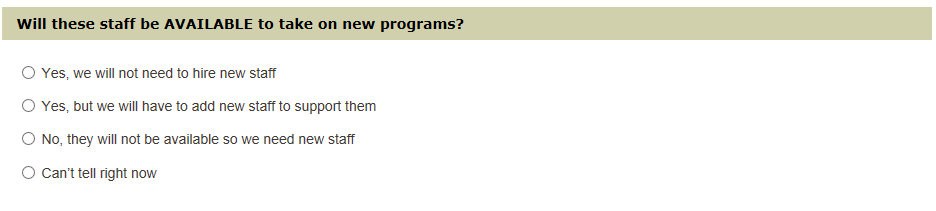 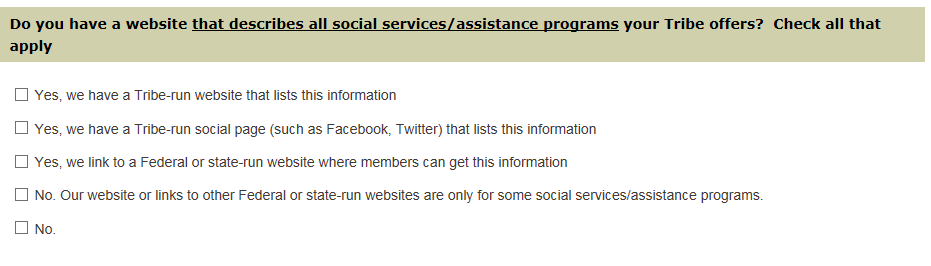 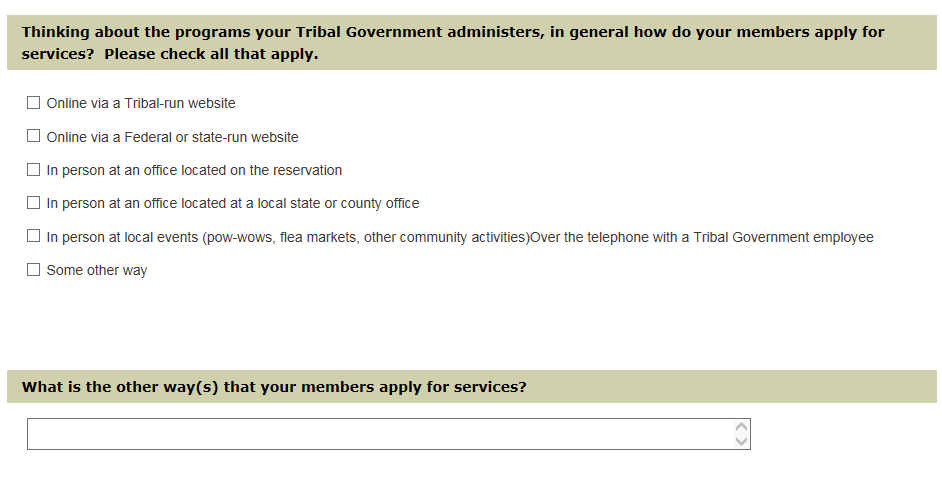 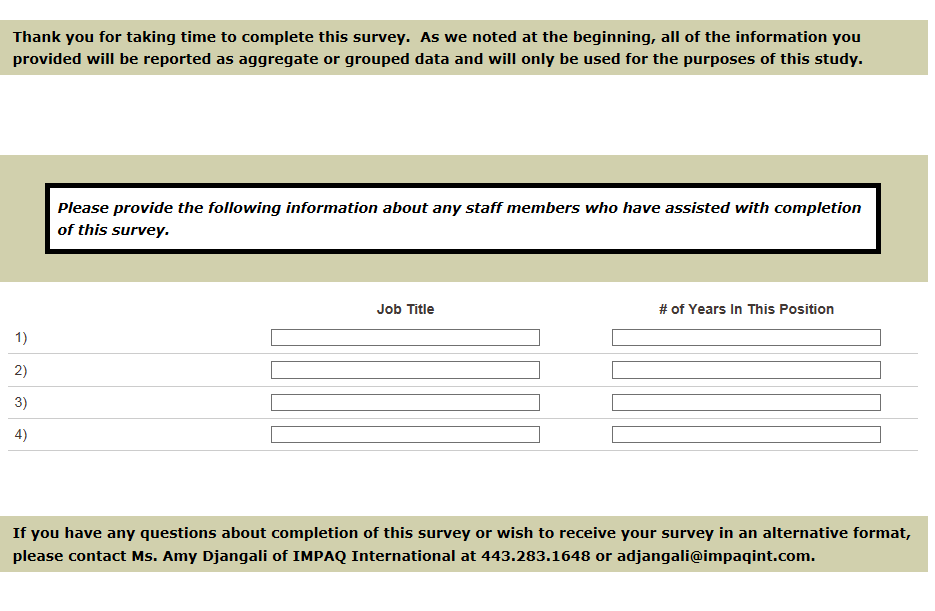 Paperwork Reduction Act StatementAccording to the Paperwork Reduction Act of 1995, an agency may not conduct or sponsor, and a person is not required to respond to, a collection of information unless it displays a valid OMB control number. The valid OMB control number for this information collection is 0584-XXXX.  The time required to complete this information collection is estimated to average [insert time] minutes [or hours] per response, including the time for reviewing instructions, searching existing data sources, gathering and maintaining the data needed, and completing and reviewing the collection of information.OMB Control Number: XXXX-XXXX	Expiration Date: XX/XX/XXXX